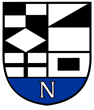 NERINGOS SAVIVALDYBĖS MERASPOTVARKISDĖL NERINGOS SAVIVALDYBĖS TARYBOS POSĖDŽIO NR. 3 SUŠAUKIMO IR KLAUSIMŲ TEIKIMO SVARSTYMUI2021 m. kovo 18 d. Nr. V10-8NeringaVadovaudamasis Lietuvos Respublikos vietos savivaldos įstatymo 13 straipsnio 111 dalimi, 20 straipsnio 2 dalies 1 punktu:Šaukiu 2021 m. kovo 25 d. 14.00 val. Neringos savivaldybės tarybos posėdį Nr. 3. Posėdis vyks nuotoliniu būdu realiuoju laiku elektroninių ryšių priemonėmis.Teikiu svarstyti 2021 m. kovo 25 d. Neringos savivaldybės tarybos posėdyje šiuos klausimus:2.1. Dėl 2021 m. kovo 25 d. Neringos savivaldybės tarybos posėdžio Nr. 3 darbotvarkės patvirtinimo (Darius Jasaitis).2.2. Dėl pritarimo Neringos savivaldybės mero 2020 metų veiklos ataskaitai (Narūnas Lendraitis).2.3. Dėl Neringos savivaldybės tarybos 2021 m. vasario 25 d. sprendimo  Nr. T1-34 „Dėl Neringos savivaldybės 2021 metų biudžeto patvirtinimo“ pakeitimo (Janina Kobozeva).2.4. Dėl 2021 metais Kelių priežiūros ir plėtros programos lėšomis finansuojamų objektų sąrašo patvirtinimo (Dainius Skirius).2.5. Dėl įgaliojimų atstovauti Klaipėdos regiono plėtros tarybos visuotiniuose dalyvių susirinkimuose suteikimo (Vilma Kavaliova).2.6. Dėl pritarimo Neringos savivaldybės jaunimo reikalų tarybos 2020 metų veiklos ataskaitai (Asta Baškevičienė).2.7. Dėl pritarimo Neringos gimnazijos 2020 metų veiklos ataskaitai (Asta Baškevičienė).2.8. Dėl pritarimo Neringos meno mokyklos 2020 metų veiklos ataskaitai (Asta Baškevičienė).2.9. Dėl pritarimo Neringos sporto mokyklos 2020 metų veiklos ataskaitai (Asta Baškevičienė).2.10. Dėl pritarimo Nidos lopšelio-darželio „Ąžuoliukas“ 2020 metų veiklos ataskaitai (Asta Baškevičienė).2.11. Dėl Neringos savivaldybei reikalingų aukštos profesinės kvalifikacijos specialistų prioritetinio sąrašo patvirtinimo (Asta Baškevičienė).2.12. Dėl pritarimo Neringos savivaldybės ir Lietuvos buriuotojų sąjungos bendradarbiavimo sutarties projektui (Mantas Tomaševičius).2.13. Dėl Neringos savivaldybės tarybos 2019 m. sausio 31 d. sprendimo Nr. T1-11 „Dėl socialinės paramos mokiniams teikimo Neringos savivaldybėje tvarkos aprašo patvirtinimo“ pakeitimo (Sandra Dargienė).2.14. Dėl Neringos savivaldybės tarybos 2019 m. gruodžio 19 d. sprendimo Nr. T1-232 „Dėl Vienkartinių, tikslinių, sąlyginių ir periodinių pašalpų iš Neringos savivaldybės biudžeto skyrimo ir mokėjimo tvarkos aprašo patvirtinimo“ pakeitimo (Audronė Tribulaitė).2.15. Dėl tikslinės pašalpos skyrimo asmens duomenys neskelbtini (Audronė Tribulaitė).2.16. Dėl Neringos savivaldybės 2021 metų socialinių paslaugų plano patvirtinimo (Audronė Tribulaitė).2.17. Dėl vietinės rinkliavos už leidimo organizuoti komercinius renginius Neringos savivaldybei priklausančiose ar valdytojo teise valdomose viešojo naudojimo teritorijose išdavimą nuostatų patvirtinimo (Elena Tarvainienė, Mantas Tomaševičius).2.18. Dėl Neringos savivaldybės 2021 metų užimtumo didinimo programos patvirtinimo (Edita Radzevičienė).2.19. Dėl nekilnojamojo turto perdavimo patikėjimo teise  Neringos socialinių paslaugų centrui (Aina Kisielienė).2.20. Dėl Neringos savivaldybės 2021 metų visuomenės sveikatos rėmimo specialiosios programos, jos pajamų ir išlaidų sąmatos patvirtinimo (Jovita Beržinė).2.21. Dėl didžiausio leistino valstybės tarnautojų pareigybių ir darbuotojų, dirbančių pagal darbo sutartis, skaičiaus Neringos savivaldybės administracijoje nustatymo ir Neringos savivaldybės administracijos struktūros patvirtinimo (Egidijus Šakalys).Savivaldybės meras					Darius JasaitisIgnė Kriščiūnaitė2021-03-18